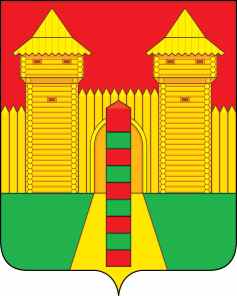 АДМИНИСТРАЦИЯ  МУНИЦИПАЛЬНОГО  ОБРАЗОВАНИЯ «ШУМЯЧСКИЙ   РАЙОН» СМОЛЕНСКОЙ  ОБЛАСТИПОСТАНОВЛЕНИЕот 19.02.2024г. № 84	         п. ШумячиСогласно постановлению Администрации муниципального образования «Шумячский район» Смоленской области от 27.09.2019 года № 422 «Об установлении опеки Г.Г.Башкировой над несовершеннолетними                                    А.С. Башкировой, 17.02.2006 года рождения, Н.С.Башкировым, 22.03.2007 года рождения» Башкировой Гульсине Григорьевне, зарегистрированной и проживающей по адресу: ул. Советская, д.9, кв.17, с.Первомайский, Шумячский район, Смоленская область, были назначены денежные средства на содержание подопечной Башкировой Алины Сергеевны, 17.02.2006 года рождения.17 февраля 2024 года Башкировой Алине   исполнилось 18 лет.В соответствии с п. 3 ст. 40 Гражданского кодека Российской Федерации, Федеральным законом от 24.04.2008 г. № 48-ФЗ «Об опеке и попечительстве», областным законом от 31.01.2008 г. № 7-з «О наделении органов местного самоуправления муниципальных районов и городских округов Смоленской области государственными полномочиями по организации и осуществлению деятельности по опеке и попечительству», областным законом от 22.06.2006 г. № 61-з «О размере, порядке назначения и выплате ежемесячных денежных средств на содержание ребенка,  находящегося под опекой (попечительством), на территории Смоленской области» Администрация муниципального образования «Шумячский район» Смоленской области	П О С Т А Н О В Л Я Е Т:          1. Отменить   Башкировой Гульсине Григорьевне выплату денежных средств на содержание подопечного ребенка Башкировой Алины Сергеевны, 17.02.2006 года рождения, с 01.03.2024 года.	2. Контроль за исполнением настоящего постановления возложить на Отдел по образованию Администрации муниципального образования «Шумячский район» Смоленской области. И.п. Главы  муниципального образования«Шумячский район» Смоленской области                                         Д.А. КаменевОб отмене ежемесячных денежных средств Г.Г.Башкировой на содержание подопечной                                 А.С. Башкировой, 17.02.2006 года рождения